QPLA Executive BoardPOSITION DESCRIPTIONQPLAQueensland Public Libraries Association is an independent body made up of members from Rural and Independent Library services across the state. QPLA works with Australian Public Library Alliance, the State Library of Queensland and other national bodies to ensure our public libraries grow and develop and remain anchored in the communities they serve. We use our website and other digital tools to maintain contact with our membership. QPLA’s PD events and conferences provide access to high quality learning and networking experiences and as a member of the Board you will be involved in the planning, decision making and delivery of these events.Role of Regional RepresentativesFour Regional representatives are elected to the Executive Board. Their specific duties are:  maintain regular communication with members within their designated region, keeping them informed of Association activities, and seeking their input on matters affecting public librariesrepresent the view of members within their region to Association meetingsreport to Association meetings on public library activities within their regionattend all QPLA meetings, including the AGM, either in person, or by teleconference attend QPLA Annual Conference, and Professional Development events, undertaking any duties as requested by the QPLA Executive endeavour to promote QPLA and grow the Association’s membership at every opportunitysupport the Secretary in coordination of proxies for the AGM where possible.Organisational Relationships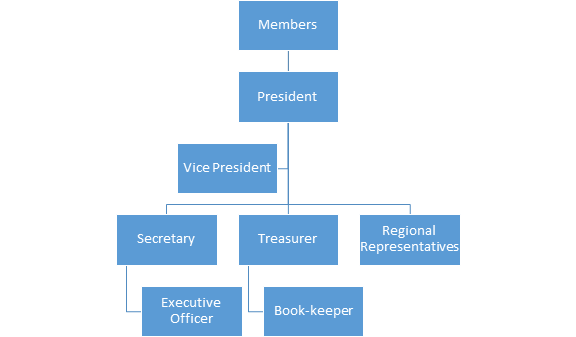 Position Title:Regional RepresentativeType of Employment:VoluntaryClassification:ExecutiveTerm	Two yearMethod of AppointmentBy nominationEligible to Vote at Board Meetings?YesTime Commitment1-5 hours per week